PM SHRI Kendriya Vidyalaya GomtiNagar URL of Google Form for Registrationhttps://forms.gle/z32ByggeYQdac2Jz8QR Code for above form-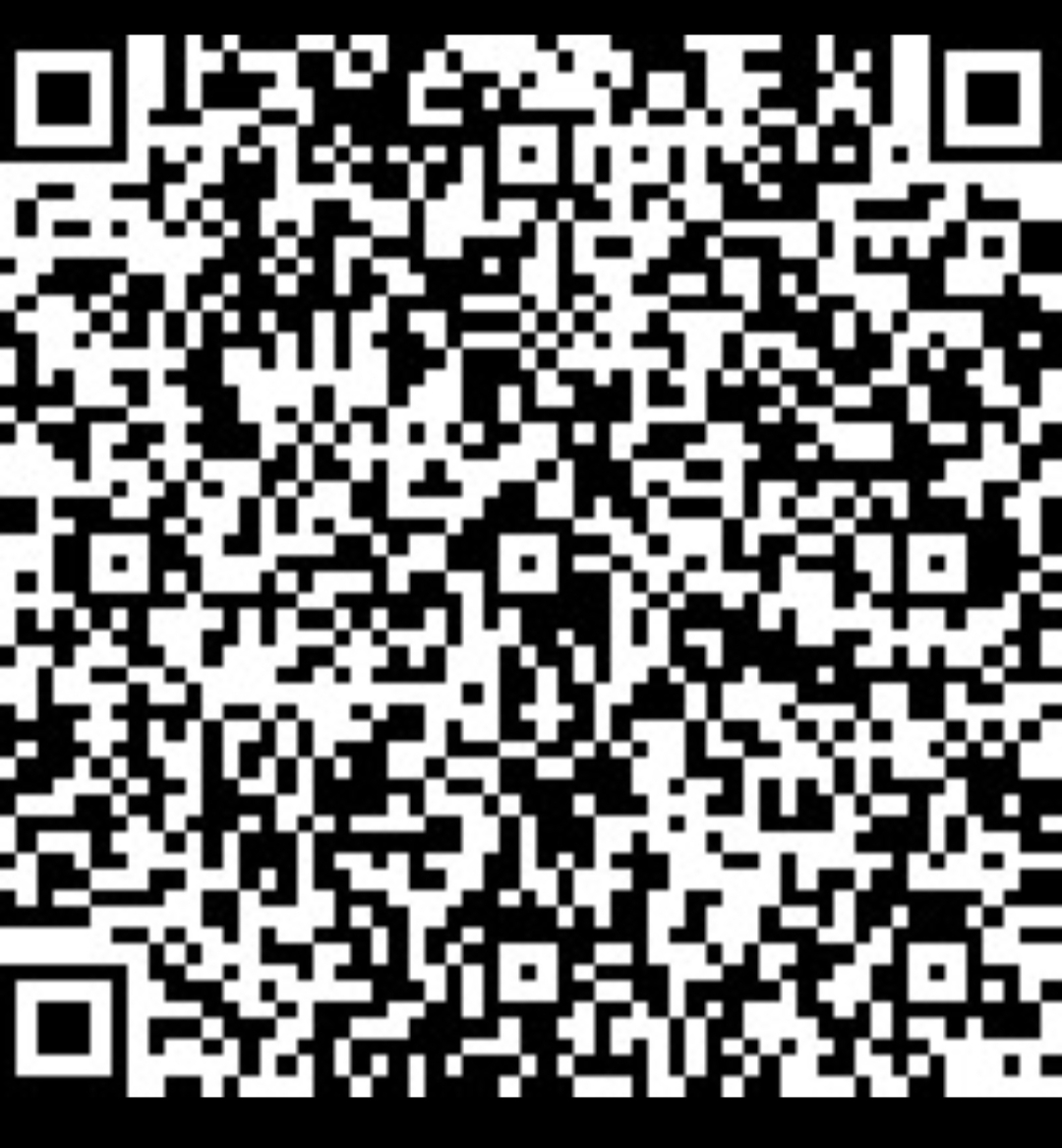 